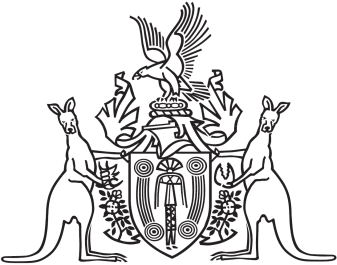 Northern Territory of AustraliaGovernment GazetteISSN-0157-833XNo. S38	6 June 2018Northern Territory of AustraliaPlumbers and Drainers Licensing ActPlumbers and Drainers Licensing Board
Revocation of Instrument and Appointment of Members,
Chairman and Deputy ChairmanI, Natasha Kate Fyles, Attorney-General and Minister for Justice:(a)	under section 7(1) of the Plumbers and Drainers Licensing Act and with reference to section 43 of the Interpretation Act, revoke the instrument titled "Plumbers and Drainers Licensing Board – Appointment of Members" dated 1 May 2018; and(b)	under section 7(1) of the Plumbers and Drainers Licensing Act and with reference to section 6(a) of the Act, appoint Mark Gillen Meldrum to be a member of the Board for a period of 3 years on and from the date on which this instrument is published in the Gazette; and(c)	under section 7(1) of the Act and with reference to section 6(b) of the Act, appoint Raymond Peter Simpson to be a member of the Board for a period of 3 years on and from the date on which this instrument is published in the Gazette; and(d)	under section 7(1) of the Act and with reference to section 6(c) of the Act, appoint Peter Harland and John Mousellis to be members of the Board for a period of 3 years on and from the date on which this instrument is published in the Gazette; and(e)	under section 11(1) of the Act, appoint Raymond Peter Simpson to be the Chairman of the Board; and(f)	under section 11(1) of the Act, appoint John Mousellis to be the Deputy Chairman of the Board.Dated 30 May 2018N. K. FylesAttorney-General and Minister for Justice